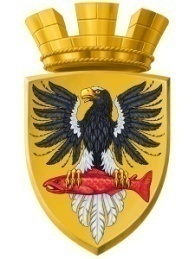                           Р О С С И Й С К А Я   Ф Е Д Е Р А Ц И ЯКАМЧАТСКИЙ КРАЙП О С Т А Н О В Л Е Н И ЕАДМИНИСТРАЦИИ ЕЛИЗОВСКОГО ГОРОДСКОГО ПОСЕЛЕНИЯот 18.09.2015					        № 674-п       г. Елизово	Руководствуясь п.2 ст. 3.3 Федерального закона от 25.10.2001 N 137-ФЗ "О введении в действие Земельного кодекса Российской Федерации", ст. 39.15, ст. 39.18, ст. 11.10 Земельного кодекса Российской Федерации, Федеральным законом от 06.10.2003 N 131-ФЗ "Об общих принципах организации местного самоуправления в Российской Федерации", Постановлением Правительства Российской Федерации от 19.11.2014 № 1221 «Об утверждении Правил присвоения, изменения и аннулирования адресов», Уставом Елизовского городского поселения, учитывая отсутствие в течении 30 дней со дня опубликования заявлений иных граждан о намерении участвовать в аукционе,  на основании заявления Вахневой В.М. о предварительном согласовании предоставления земельного участкаПОСТАНОВЛЯЮ1. Предварительно согласовать предоставление в аренду ХХХХХХ ХХХХХХ ХХХХХХХХ, проживающей по адресу: ХХХХХХХХХХХХХХХХХХХХХХХХ, паспорт серия ХХХХХХХХХХХХХ, земельного участка с условным номером 41:05:0101005:293:зу1 формируемого согласно приложенной схеме.2. Утвердить прилагаемую схему раздела земельного участка с кадастровым номером 41:05:0101005:293 на кадастровом плане территории, с формированием земельного участка с условным номером 41:05:0101005:293:зу1: площадь земельного участка - 1134 кв. м; территориальная зона - зона застройки индивидуальными жилыми домами (Ж1);разрешенное использование – индивидуальные жилые дома;категория земель - земли населенных пунктов. 3. Присвоить адрес формируемому земельному участку.3.1. Адрес земельного участка с условным номером 41:05:0101005:293:зу1 считать: Россия, Камчатский край, Елизовский муниципальный район, Елизовское городское поселение, Елизово г., Инженерная ул., 13. 4. Вахневой В.М. обеспечить в отношении вышеназванного земельного участка выполнение кадастровых работ, постановку на государственный кадастровый учет.5. Данное решение действительно в течение 2 лет со дня его принятия6. Управлению делами администрации Елизовского городского поселения (Т.С. Назаренко) разместить настоящее постановление на сайте администрации в сети Интернет.7. Контроль за исполнением настоящего постановления возложить на Руководителя Управления архитектуры и градостроительства администрации Елизовского городского поселения О.Ю.Мороз.И.о. Главыадминистрации Елизовскогогородского поселения                                                                                                 Д.Б. ЩипицынО предварительном согласовании предоставления в аренду земельного участка Вахневой В.М., об утверждении схемы расположения земельного участка на кадастровом плане территории, о присвоении адреса формируемому земельному участку